ODPOWIEDZI DO ZADAŃ „WIELOMIANY”ZADANIE 1
Sporządź przybliżone wykresy funkcji:
f(x) = -0.5 (x – 3)(x + 4)2(x + 1)
g(x) = x (x + 2)(x - 1)(x – 4)
h(x) = -2(x-1)3(x+5)Wystarczy wprowadzić do GeoGebry wzory i wykres gotowy.ZADANIE 2
Odczytaj z poniższych wykresów wzory na funkcje, wiedząc, że wartość bezwzględna współczynnika a jest równa 0,5.
a)  f(x)  =   0,5x(x+2)(x-5)
b)  g(x) =   -0,5(x+1)(x-3)2(x-4)
c)  h(x) =    0,5(x+2)(x-1)2(x-3)ZADANIE 3
Poniżej widoczne są wykresy dwóch  funkcji:
f(x)  = 0.4x(x-1)3  to ten z lewej
g(x) = 0.4x (x-1)5  to ten z prawej
Czy potrafisz określić który wykres jest wykresem funkcji f(x), a który funkcji g(x)?Co zdecydowało o Twoim wyborze?  Kształt wykresu - im wykładnik potęgi wyższy, tym wykres bardziej wyciągnięty w górę.ZADANIE 4
Czy w zadaniu 2 wzór funkcji który wpisałeś jest jednoznaczny? Czy potrafisz napisać dla każdego z przykładów a), b) i c) wzór innej funkcji której szkic jest bardzo podobny do szkicu funkcji z zadania 2?Tak, można w zasadzie zmienić współczynnik z 0,5 na inny ułamek właściwy, Można też w zadaniu b i c zamiast wykładnika 2 wpisać dowolny wykładnik parzysty. ZADANIE 5Rozwiąż nierówności:a) (x-4)(x+6)x2 >= 0				x(-,-6] {0}[4, )b) (x + 2)(x-3)2(x+4) < 0 			x(-4,2)c)  (-x2 + x -4)(x + 3)(x – 1) x >0		x(-,-3) (-0,1)Zadanie 6 (dla zainteresowanych)Prawidłowy ostrosłup trójkątny wpisano w kulę w taki sposób, że środek kuli znajduje się na prostej zawierającej wysokość ostrosłupa, a wierzchołki ostrosłupa leżą na sferze tej kuli. Wyznacz stosunek objętości kuli do objętości ostrosłupa i udowodnij, że jego maksymalna wartość wynosi 6. Rozwiązanie tego zadania pozostawiam uczniom do samodzielnego przemyślenia.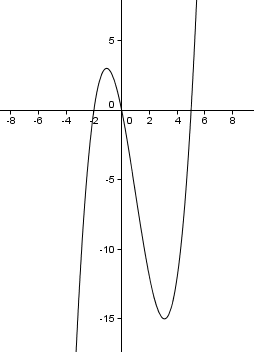 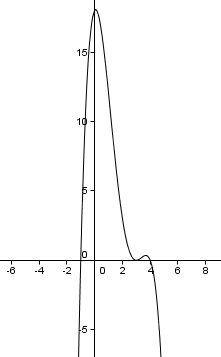 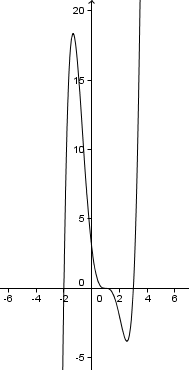 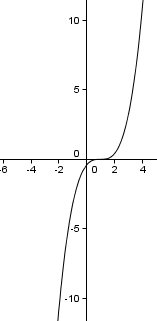 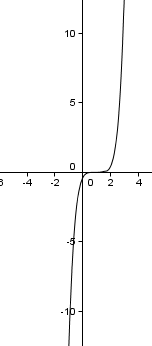 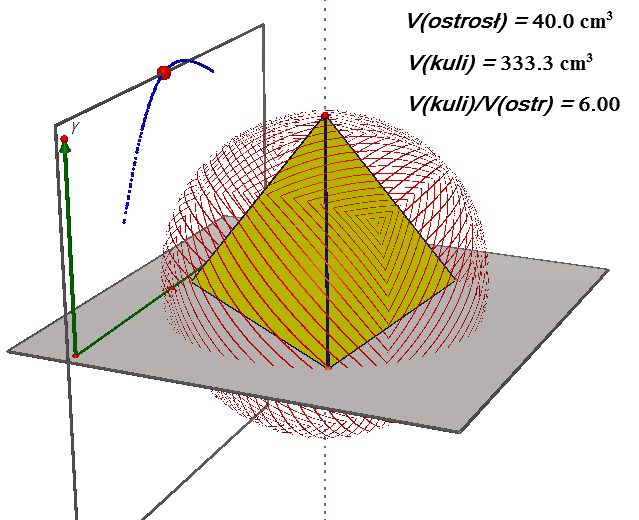 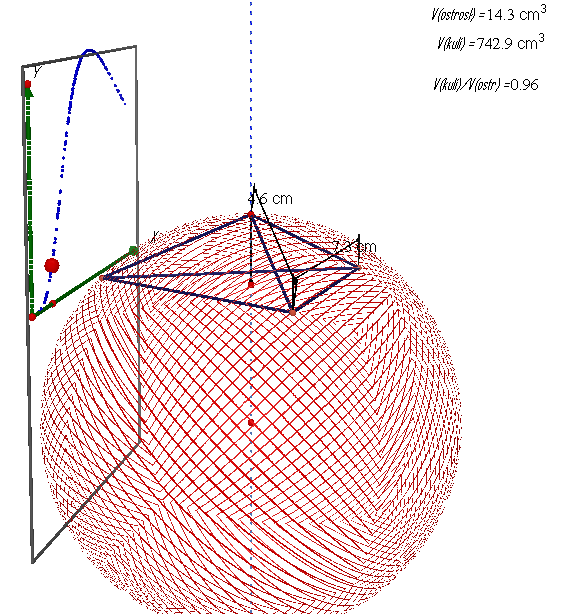 